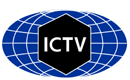 Part 1: TITLE, AUTHORS, APPROVALS, etcAuthor(s) and email address(es)Author(s) institutional address(es) (optional)Corresponding authorList the ICTV Study Group(s) that have seen this proposalICTV Study Group comments and response of proposerICTV Study Group votes on proposalAuthority to use the name of a living personSubmission datesICTV-EC comments and response of the proposerPart 3: TAXONOMIC PROPOSALName of accompanying Excel moduleAbstractText of proposalSupporting evidenceFigure 1. Phylogenetic trees  Figure 1. A. Evolutionary analysis of CP amino acids using the Maximum Likelihood method 
The evolutionary history was inferred by using the Maximum Likelihood method and General Reverse Transcriptase + Freq. model. The tree with the highest log likelihood (-13599.10) is shown. The percentage of trees in which the associated taxa clustered together is shown next to the branches. The tree includes unassigned viruses.  Initial tree(s) for the heuristic search were obtained automatically by applying Neighbor-Join and BioNJ algorithms to a matrix of pairwise distances estimated using the JTT model, and then selecting the topology with superior log likelihood value. A discrete Gamma distribution was used to model evolutionary rate differences among sites (5 categories (+G, parameter = 1.7632)). The tree is drawn to scale, with branch lengths measured in the number of substitutions per site. This analysis involved 51 amino acid sequences. There were a total of 261 positions in the final dataset. Evolutionary analyses were conducted in MEGA X. The GenBank Accession numbers for the CP are: Andean potato latent virus (APLV) - JX508291.1; Andean potato mild mosaic virus (APMM) - JX508290.1; Asclepias asymptomatic virus (AsAV) - NC_015523.1; alfalfa virus F (AVF) - NC_040565.1; Anagyris vein yellowing virus (AVYV) - AY751780.1; Bermuda grass etched-line virus (BELV) - AY040531.1; belladonna mottle virus (BeMV) - X54529.1; Bombyx mori latent virus (BmLV) - AB186123.1; blackberry virus S (BVS) - FJ915122.1; Calopogonium yellow vein virus (CalYVV) - U91413.1; chiltepin yellow mosaic virus (ChiYMV) - FN563123.1; chayote mosaic virus (ChMV) - AF195000.2; citrus sudden death-associated virus (CSDaV) - AY884005.1; cacao yellow mosaic virus (CYMV) - X54354.1; Clitoria yellow vein virus (CYVV) - AF035200.1; Diascia yellow mottle virus (DiaYMV) - NC_011086.1; Dulcamara mottle virus (DuMV) - AY789137.1; Desmodium yellow mottle virus (DYMoV) - AF035201.1; eggplant mosaic virus (EMV) - J04374.1; Erysimum latent virus	(ErLV) - AF098523.1; grapevine asteroid mosaic associated virus (GAMaV) - NC_031692.1; grapevine-associated marafivirus (GaMV) - MZ422607.1; grapevine fleck virus (GFkV) - AJ309022.1; grapevine Red Globe virus (GRGV) - KX171166.1; grapevine rupestris vein feathering virus	(GRVFV) - NC_034205.1; grapevine Syrah virus 1 (GSyV-1) - FJ436028.1; grapevine virus Q (GVQ) - FJ977041.1; kennedya yellow mosaic virus (KYMV) - D00637.1;maize rayado fino virus (MRFV) - AF265566.1; Medicago sativa marafivirus 1 (MsMV1) - MF443260.1; naranjilla chlorotic mosaic virus (NarCMV) - MG323924.1; naranjilla mild mosaic virus (NarMMV) - MH784952.1; Nemesia ring necrosis virus (NeRNV) - AY751778.1; nectarine marafivirus M (NeVM) - KT273411.1; oat blue dwarf virus (OBDV) - U87832.1; okra mosaic virus (OkMV) - EF554577.1; olive latent virus 3 (OLV-3) - FJ444852.2; ononis yellow mosaic virus (OYMV) - J04375.1; petunia vein banding virus (PetVBV) - AF210709.2; passion fruit yellow mosaic virus (PFYMV) - KY823429.1; Physalis mottle virus (PhyMV) - Y16104.1; Plantago mottle virus (PlMoV) - AY751779.1; poinsettia mosaic virus (PnMV) - AJ271595.1; peach virus D (PVD) - NC_033828.1; Sorghum almum marafivirus (SoAMV) - MN714643.1; Sorghum bicolor marafivirus (SoBMV) - MN100128.1; Scrophularia mottle virus (SrMV) - AY751777.1; switchgrass mosaic virus (SwMV) - NC_015522.1; tomato blistering mosaic virus (ToBMV) - KC840043.1; turnip yellow mosaic virus (TYMV) - X07441.1; wild cucumber mosaic virus (WCMV) - AF035633.1. 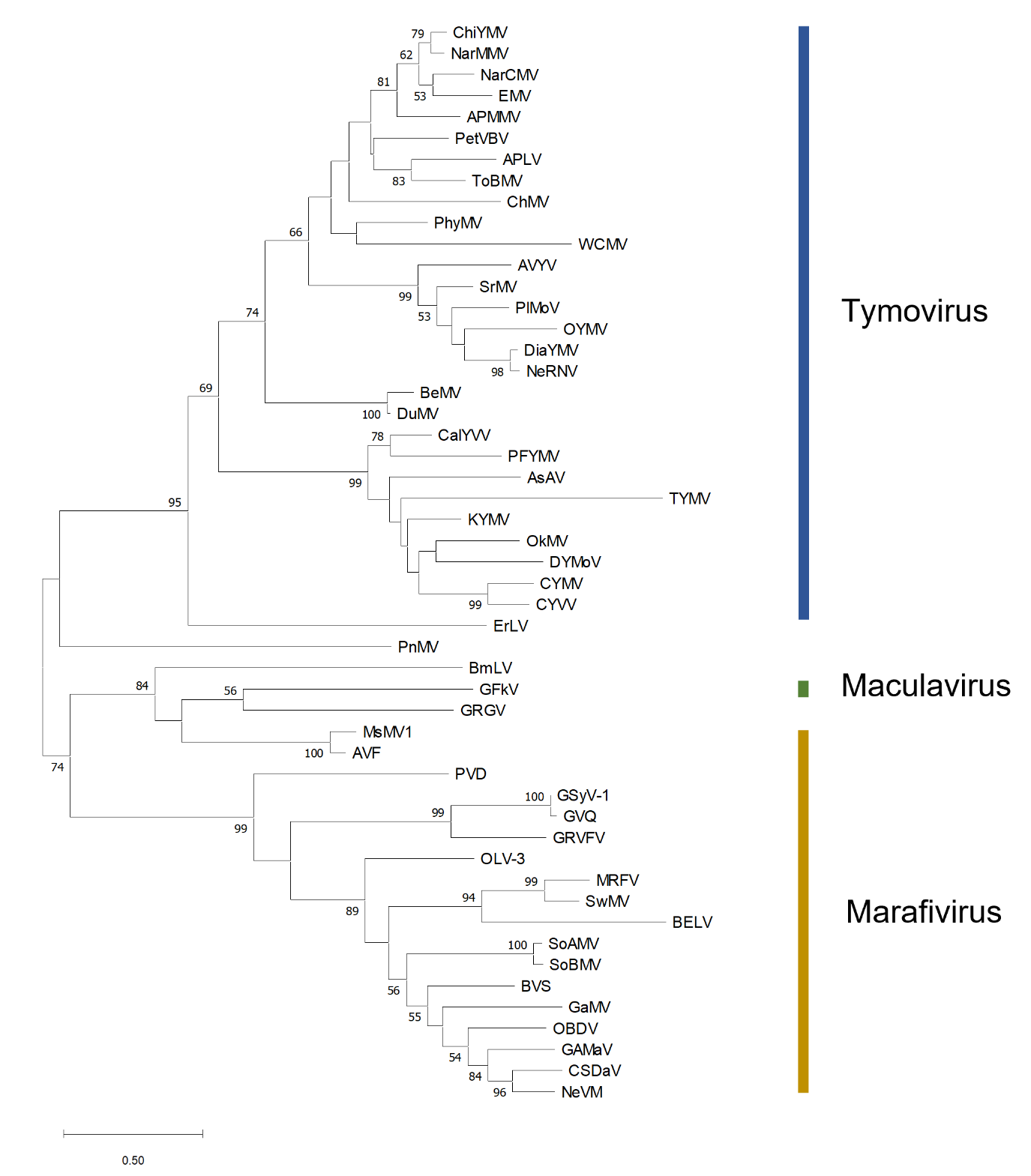 B. Evolutionary analysis of replicase amino acids using the Maximum Likelihood method 
The evolutionary history was inferred by using the Maximum Likelihood method and General Reverse Transcriptase + Freq. model. The replicase included the amino acids between the methyl transferase domains to the RdRp domain + 60 amino acids downstream. The tree includes unassigned viruses. The range of the replicase amino acid length is 1,630 – 1,837. The tree with the highest log likelihood (-95495.69) is shown. The percentage of trees in which the associated taxa clustered together is shown next to the branches. Initial tree(s) for the heuristic search were obtained automatically by applying Neighbor-Join and BioNJ algorithms to a matrix of pairwise distances estimated using the JTT model, and then selecting the topology with superior log likelihood value. A discrete Gamma distribution was used to model evolutionary rate differences among sites (5 categories (+G, parameter = 0.8365)). The rate variation model allowed for some sites to be evolutionarily invariable ([+I], 6.60% sites). The tree is drawn to scale, with branch lengths measured in the number of substitutions per site. This analysis involved 43 amino acid sequences. There were a total of 2307 positions in the final dataset. Evolutionary analyses were conducted in MEGA X. The GenBank Accession numbers for the replicase are: Andean potato latent virus (APLV) - JX508291.1; Andean potato mild mosaic virus (APMM) - JX508290.1; Asclepias asymptomatic virus (AsAV) - NC_015523.1; alfalfa virus F (AVF) - NC_040565.1; Anagyris vein yellowing virus (AVYV) - AY751780.1; Bombyx mori latent virus (BmLV) - AB186123.1; blackberry virus S (BVS) - FJ915122.1; chiltepin yellow mosaic virus (ChiYMV) - FN563123.1; chayote mosaic virus (ChMV) - AF195000.2; citrus sudden death-associated virus (CSDaV) - AY884005.1; Diascia yellow mottle virus (DiaYMV) - NC_011086.1; Dulcamara mottle virus (DuMV) - AY789137.1; eggplant mosaic virus (EMV) - J04374.1; Erysimum latent virus	(ErLV) - AF098523.1; grapevine asteroid mosaic associated virus (GAMaV) - NC_031692.1; grapevine-associated marafivirus (GaMV) - MZ422607.1; grapevine fleck virus (GFkV) - AJ309022.1; grapevine Red Globe virus (GRGV) - KX171166.1; grapevine rupestris vein feathering virus (GRVFV) - NC_034205.1; grapevine Syrah virus 1 (GSyV-1) - FJ436028.1; grapevine virus Q (GVQ) - FJ977041.1; Kennedya yellow mosaic virus (KYMV) - D00637.1; maize rayado fino virus (MRFV) - AF265566.1; Medicago sativa marafivirus 1 (MsMV1) - MF443260.1; naranjilla chlorotic mosaic virus (NarCMV) - MG323924.1; naranjilla mild mosaic virus (NarMMV) - MH784952.1; Nemesia ring necrosis virus (NeRNV) - AY751778.1; nectarine marafivirus M (NeVM) - KT273411.1; oat blue dwarf virus (OBDV) - U87832.1; okra mosaic virus (OkMV) - EF554577.1; olive latent virus 3	(OLV-3) - FJ444852.2; Ononis yellow mosaic virus (OYMV) - J04375.1; passion fruit yellow mosaic virus (PFYMV) - KY823429.1; Physalis mottle virus (PhyMV) - Y16104.1; Plantago mottle virus (PlMoV) - AY751779.1; poinsettia mosaic virus (PnMV) - AJ271595.1; peach virus D (PVD) - NC_033828.1; Sorghum almum marafivirus (SoAMV) - MN714643.1; Sorghum bicolor marafivirus (SoBMV) - MN100128.1; Scrophularia mottle virus (SrMV) - AY751777.1; switchgrass mosaic virus (SwMV) - NC_015522.1; tomato blistering mosaic virus (ToBMV) - KC840043.1; turnip yellow mosaic virus (TYMV) - X07441.1.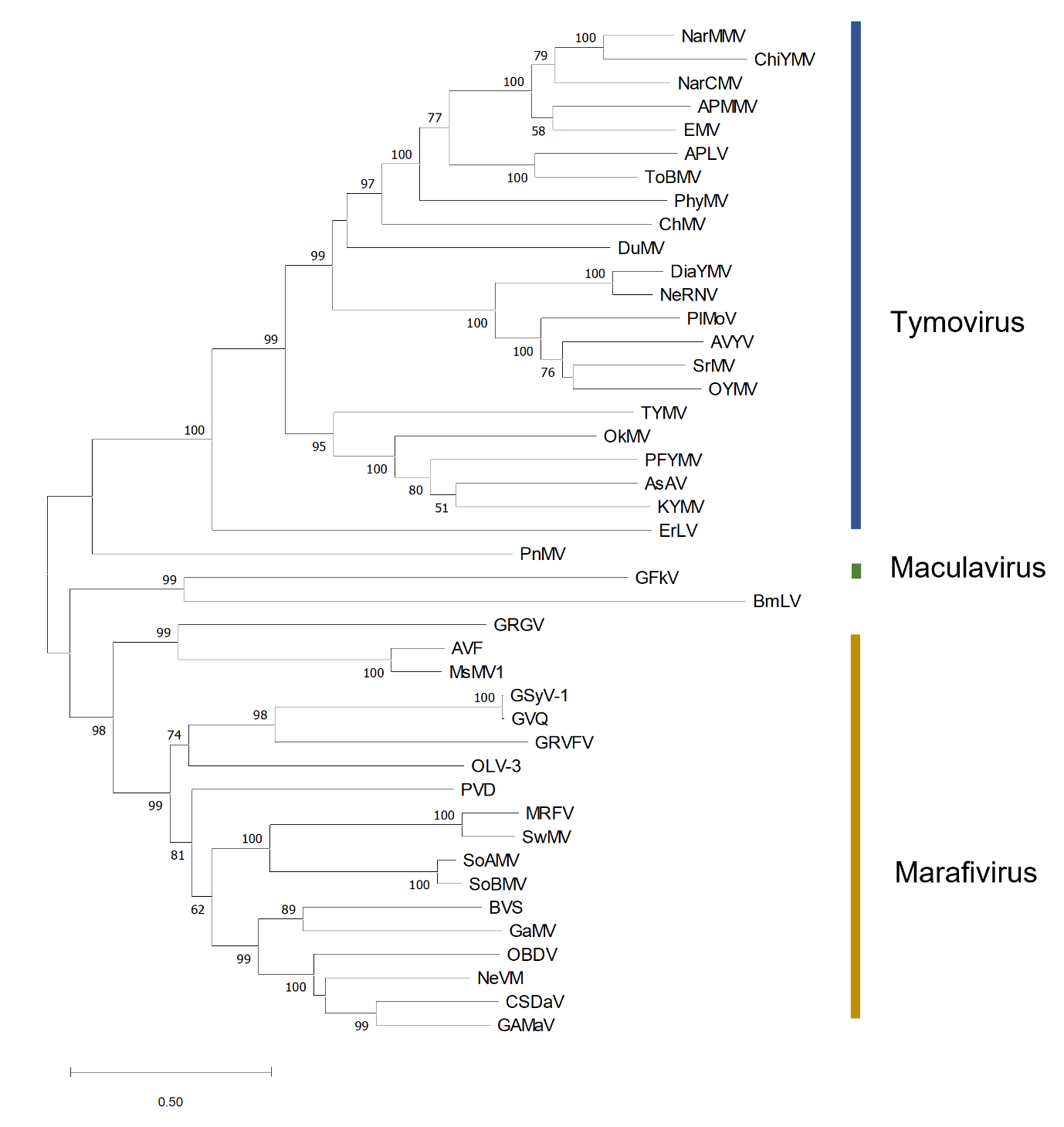 ReferencesBoukari W, Mollov D, Wei C, Tang L, Grinstead S, Tahir MN, Mulandesa E, Hincapie M, Beiriger R (2021) Screening for sugarcane yellow leaf virus in sorghum in Florida revealed its occurrence in mixed infections with sugarcane mosaic virus and a new marafivirus. Crop Pro 139, 105373. https://doi.org/10.1016/j.croppro.2020.105373Cornejo-Franco JF, Alvarez-Quinto RA, Grinstead S, Mollov D, Karasev AV, Ochoa J, Quito-Avila DF (2019) A new tymovirus isolated from Solanum quitoense: Characterization and prevalence in two solanceous crops in Ecuador. Plant Dis 103: 2246-2251. https://doi.org/10.1094/PDIS-01-19-0113-REDreher TW, Edwards MC, Haenni A-L, Hammond RW, Jupin I, Koenig, RS, Sabanadzovic S, Martelli, GP. 2012. Family Tymoviridae. In: A.M.Q. King, E. Lefkowitz, M.J. Adams, E.B. Carstens (Eds.) Virus Taxonomy (9 th Report of the ICTV), Elsevier Academic Press, San Diego, 913-921.Green KJ, Mollov D, Tran LT, Alvarez-Quinto RA, Ochoa JB, Quito-Avila DF, Karasev AV (2018) Characterization of a new tymovirus causing stunting and chlorotic mosaic in Naranjilla (Solanum quitoense). Plant Dis 102: 911-918. https://doi.org/10.1094/PDIS-10-17-1534-RECode assigned:2022.012PShort title: Create two new species in the genus Tymovirus and one new species in the genus Marafivirus (Tymovirales:Tymoviridae) Short title: Create two new species in the genus Tymovirus and one new species in the genus Marafivirus (Tymovirales:Tymoviridae) Short title: Create two new species in the genus Tymovirus and one new species in the genus Marafivirus (Tymovirales:Tymoviridae) Hammond, RW (chair), Abrahamian P, Haenni A-L, Mollov D, Nagata T,Sabanadzovic SRose.hammond@usda.gov; peter.abrahamian@usda.gov; anne-lise.haenni@ijm.fr; Dimitre.mollov@usda.gov; tatsuya@unb.br; ssabanadzovic@entomology.msstate.edu USDA [RWH, PA, DM], University of Brazil [TN], Institut Jacques Monod emeritus [A-LH],Mississippi State University [SS]Rosemarie Hammond, rose.hammond@usda.govTymoviridae Study Group, Plant Viruses SubcommitteeStudy GroupNumber of membersNumber of membersNumber of membersStudy GroupVotes supportVotes againstNo voteTymoviridae42Is any taxon name used here derived from that of a living person (Y/N)Taxon namePerson from whom the name is derivedPermission attached (Y/N)Date first submitted to SC ChairMay 26, 2022Date of this revision (if different to above)2022.012P.A.v2.Tymoviridae_3nsp.xlxsThis proposal describes three novel viruses from naranjilla and sorghum that are related but distinct from current members of the family Tymoviridae.  Accordingly, we propose creation of three new species, two in the genus Tymovirus and one in the genus Marafivirus, to classify these viruses.